Jégre vitte a Music FM riportere a világbajnok korcsolyázótMindenkit megdöbbentett: rózsaszín tütü szoknyában korizott egy kört a 89.5 Music FM Délutáni RoadShowjának száguldó riportere. Fittikém a kém ráadásul egy merényletet is elkövetett: rávette Liu Shaolin Sándor korcsolya világbajnokot, hogy ő is tütüt felvéve korcsolyázzon együtt a riporterrel.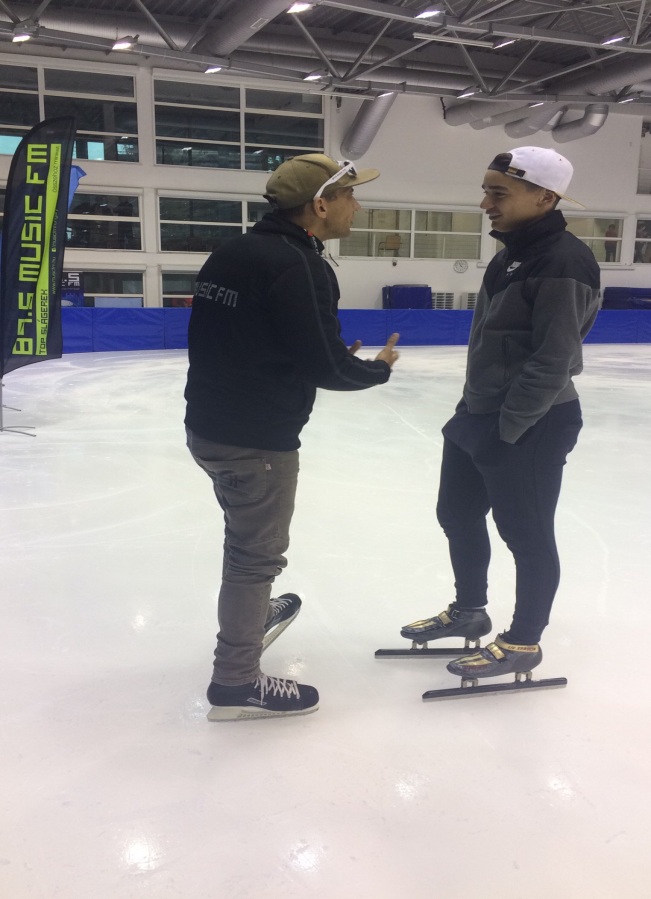 A hazai sporttörténet egy ritka pillanatát követhettük a Music FM közösségi oldalán. Liu Shaolin Sándor világbajnok korcsolyázónk fehér tütüszoknyában lejtett egy kört a jégen a Music FM száguldó riporterével. A nem mindennapi látvány története egyszerű: Fitti, a Délutáni RoadShow riportere megígérte, hogy ha a rádió hallgatói megtalálják a sportoló korábban eltűnt felszerelését, rózsaszín tütüben korcsolyázik élő adásban, ráadásul a Music FM több mint 600 ezres facebook tábora előtt is közvetítve.A korcsolyát a hallgatók megtalálták, Fitti betartotta ígéretét, azt azonban sokáig elhallgatta, hogy merényletre is készül Liu Shaolin Sándor ellen, akit élő adásban beszélt rá a riporter, hogy vele együtt, tütüszoknyában tegyen egy kört.Az eredmény itt látható: Facebook videóMusic FM, 2016. november 23.Vető Viktória
presspresso
20 4113504